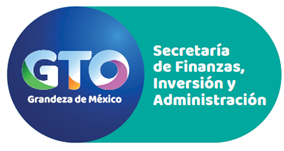 DIRECCIÓN GENERAL DE RECURSOS HUMANOSDIRECCIÓN DEL SERVICIO CIVIL DE CARRERAFormato de selección de proveedores para eventos de capacitación técnicaPara eventos de capacitación técnica identificados como externos, este formato debe estar firmado por el titular del área de Recursos Humanos contemplando únicamente al proveedor con quien se vaya a realizar la capacitación solicitada.  En el caso de eventos de capacitación técnica identificados como  internos, dicho formato deberá estar firmado por el titular del área de Recursos Humanos y deberán enlistarse al menos tres cotizaciones de proveedores. En  ambos supuestos, si el costo del proveedor seleccionado excede el monto máximo establecido en la «Política de montos aplicables para capacitación técnica» o si tratándose de un evento interno se cuenta con solo un proveedor,  este formato deberá estar firmado adicionalmente por el titular de la Dependencia, Entidad o Unidad de Apoyo.